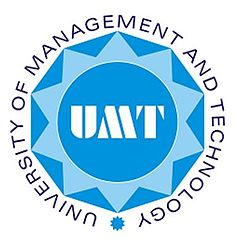 UNIVERSITY OF MANAGEMENT AND TECHNOLOGYSCHOOL OF GOVERNANCE AND SOCIETYBS PUBLIC ADMINISTRATIONPA 403Public Private Partnership, NGOs, INGOs and PhilanthropyCOURSE PROGRAMME SPRING 2017MARIA INES BASTOSCourse Code: PA 403Resource Person: Maria Ines Bastos  ( Assistant Professor)Focus Areas: International relations, Foreign Policy (Pakistan), Postcolonial IR, South Asia.Contact: maria.bastos@umt.edu.pkAssessment: Participation and attendance: 10%; Mid-term Exam: 20%; Project: 20%; Final Exam: 50%.PART I – COURSE STRUCTURESummary of the course:The course introduces students to the theoretical and practical issues related with the organization, role and functioning of non-governmental organizations (NGOs) and intergovernmental organizations (IGOs). These organizations are involved in major issues pertaining to development, poverty reduction, and environment which are increasingly important for the populations of the ‘Global South’. In the context of Pakistan the participation of these non-state actors needs to be acknowledged for their impact in the construction and government of society. The course provides the opportunity for students to acquire a theoretical and practical knowledge of the main aspects of these organizations, their impact on shaping and influencing policy, and the challenges present to these organizations and governments alike. Course Aims and Learning OutcomesBy the end of  this course   students  will  be  able  to:  Identify and analyse the current conceptualization of NGOs and IGOs roles;Critically appreciate the relations between NGOs/IGOs and societies, and challenges faced at different levels (political, social, economic);Identify and critically appreciate how NGOs IGOs influence policy-making;Critically analyse the significance of these organizations activities and how they challenge governments;Analyse the extent of these organizations presence and activity in Pakistan and the ‘Global South’Teaching and Learning MethodsCredit hours - 3Duration – one semester (45 contact hours)Weekly three-hour sessions .Self-study.Assessment CriteriaThe essays should demonstrate that students have understood the issue they are addressing, made themselves familiar with the appropriate literature, and demonstrated the ability both to assess the arguments on all sides of the debate, and to formulate a rationale for their own position.In marking students’ written work, the follow will be taken into consideration: 	the quality of content: the breadth and depth of analysis, the quality of critical comment;	the structure: logical development and coherence of the argument;	the range of literature used in making the argument;	the presentation and layout and the competence with which sources are referenced.The Grading system Grading scheme in vogue:Grading criteria Submitted assignments reflect the required content and knowledge. Originality of substance and ideas, research design and innovative solutions. Coherent organization of contents. Scholarship (citations and references list where appropriate). Moral integrity and research ethics adhered to. Tangible level of interest and keenness Course Policies:Note on the Academic integrity: This course will strictly follow the university policies on   academic dishonesty. Plagiarism will not be tolerated. Plagiarism involves presenting someone else’s ideas or written work as your own, without giving proper citation and credit to the original source. Make-up Exams and Late Assignments: There will be no make-up exams, unless there is a valid (documented) reason for not taking the scheduled exams, or prior arrangements have been made with the instructor. The late submission of an assignment will be impacted on 50% of the mark.Project: Students will work in two groups and will present a researched project on the following topic: The contribution of NGOS for Development. Group 1 will argue towards a positive answer, and Group 2 will make the case for the negative answer. Both projects will be presented in class on 10th April 2017, followed by a 2,500 word essay/report on their work. The report will be submitted by email by latest 17th April 2017, at 23h59m. PART II – DETAILED COURSE OUTLINE AND RECOMMENDED READINGSWeekly Classes PlanWeek 1 (23/01/17): Introduction.  Conceptualizing NGOs. Suggested and Essential Readings:Lewis, D. and Kanji, N. 2009. Chapter One: Introduction What are Development NGOs? In: Non-Governmental Organisations and Development: Perspectives on Development. London: Routledge.pp.47-70Week 2 (30/01/17): Development and the Role of NGOs.Suggested and Essential Readings:Lewis, D. and Kanji, N. 2009. Chapter 4: NGOs and Development Theory: From Alternative to Mainstream?  In: Non-Governmental Organisations and Development: Perspectives on Development. London: Routledge.pp.47-70Week 3 (06/02/17): NGOs Aid and Politics:Suggested and Essential ReadingsChapter 8 NGOS and the Aid System, In: Lewis, D. and Kanji, N. 2009. Non-Governmental Organisations and Development: Perspectives on Development. London: Routledge. Pp. 164-185.Week 4 (13/02/17): The Bretton Woods Institutions and its alternatives.To be provided in due courseWeek 5 (20/02/17) : Cosmopolitan thinking and the NGOs.Chapter 15 The Ambivalent Cosmopolitanism of International NGOs. in Bebbington, A.J., Hickey, S. and Mitlin, D.C  2008 Can NGOs make a difference? The challenge of development alternatives. London: Zed booksWeek 6 (27/02/17) : NGOs Humanitarian Intervention and the role of the State. Main IssuesChapter 9 in : In: Lewis, D. and Kanji, N. 2009. Non-Governmental Organisations and Development: Perspectives on Development. London: Routledge Pp: 186-200Week 7 (06/03/17): The NGOs scenario in Pakistan. Current and past issues.TBCWeek 8 (13/03/17) : NGOs: Governance, Democracy and Accountability.  The case of Pakistan TBCWeek 9  (20/03/17) :   Mid Term ExamWeek 10 (27/03/17)  : Post MDG: what challenges for NGOs and governments? The case of Pakistan.TBCWeek 11 (03/04/17) :  Poverty alleviation, democracy and development.  The role of Philanthropy.TBCWeek 12 (10/04/17) : The Ecology of Knowledge concept for policy formulation.  Students Project Presentation.TBCWeek 13 (17/04/17)  : Philanthropy: legal aspects, challenges. TBCWeek 14 (24/04/17) : The future of International Aid Programs and its impact on NGOs/IGOs. The importance of Social Movements. Main trends and challenges.  TBCCourse Bibliography and readingsThe recommended textbook for the course is: Lewis, D. and Kanji, N. (2009) Non-Governmental Organisations and Development: Perspectives on Development. London: Routledge.Further Readings are given below and will be indicated weekly to the students.Bebbington, A. J., Hickey, S., Diana Mitlin, D. (ed), (2008), Can NGOs Make a Difference?: The Challenge of Development Alternatives, ZedEbrahim , A. (2003) NGOs and Organizational Change Discourse,Reporting,and Learning Cambridge: University Press .Fisher, W. F. (1997). Doing good? The politics and antipolitics of NGO practices. Annual review of anthropology, 439-464.Hasan, A. (1997) Participatory Development: The Story of the Orangi Pilot Project-Research and Training Institute and Urban Resource Centre, Karachi, Pakistan  Oxford University Press, USAHattori, T. (2003). The moral politics of foreign aid. Review of International Studies, 29, 229-247.Hussain. A. (1994)  Poverty Alleviation in Pakistan, Lahore, Vanguard BooksKhan, S. N., & Qutub, S. (2010). The Benazir Income Support Programme and the Zakat Programme A Political Economy Analysis of Gender. London: Overseas Development Institute (ODI).Kofi Annan, the UN Millennium Report, “We the Peoples”: The Role of the United Nations in the 21st Century :http://www.un.org/millennium/sg/report/Lewis, D. (2001) The Management of Non-Governmental Development Organizations An introduction. London: Routledge.Qureshi, Z.I. (2005) Managing NGOs in Developing Countries (Oxford University Press, USA)Santos, Boaventura de Sousa (2006), "Globalizations", Theory, Culture & Society, 23, 2-3, 393-399.Santos, Boaventura de Sousa (2007), "Beyond Abyssal Thinking: From Global Lines to Ecologies of Knowledges", Review, XXX, 1, 45-89.Santos, Boaventura de Sousa (2008), "The World Social Forum and the Global Left",  Politics & Society, 36, 2, 247-270.Willetts, P. (2011)  Non-Governmental Organizations in World Politics The construction of global governance. London: Routledge.Internet based sources of information:Students are strongly advised to make familiar and consider consulting the following sources for resources and information:http://www.intrac.orghttp://www.lse.ac.uk/Depts/global/yearbook.htmwww.oneworld.netwww.civicus.orghttp://www.developmentgateway.org/www.ddrn.dkhttp://www.un.org/millenniumgoals/https://openknowledge.worldbank.orgwww.worldbank.org www.opendemocracy.netwww.ft.com, www.wsj.comwww.nyt.comwww.newint.org www.pide.org.pk http://www.sdpi.orgRecommended JournalsCommunity Development JournalDevelopment in PracticeDevelopment Policy ReviewDevelopment and ChangeHuman Rights QuarterlyJournal of International DevelopmentWorld DevelopmentDevelopment and ChangeLetter GradesUndergraduate / Graduate Degree ProgramsLetter GradesGrade PointsA+/A4.0A-3.7B+3.3B3.0B-2.7C+2.3C2.0C-1.7F0.0